Директору МБОУ «Котинская ООШ»И.А.КорнелюкОт ________________________________________(ФИО родителя (законного представителя) обучающегося)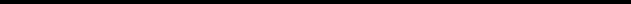 электронная почтателефонЗАЯВЛЕНИЕПрошу	организовать	обучение	моего	сына	(дочери)______________________________________________________________период   с   ______________   по   ______________   в   дистанционной   форме.Ответственность за жизнь и здоровье беру на себя. Гарантирую создание условия для обучения ребенка в дистанционном режиме и выполнение им заданий, назначенных учителем.(Федеральный закон от 29.12.2012 N 273-ФЗ (ред. от 01.03.2020) "Об образовании в Российской Федерации" Статья 44. Права, обязанности и ответственность в сфере образования родителей (законных представителей) несовершеннолетних обучающихся П. 4,6)____________________________ДатаПодпись